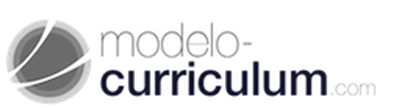 Código postalTelemóvelE-mailNome Apelidos EmpresaMoradaCódigo postalTelemóvelEstimado/a Sr./Sra., Sou licenciado/a em (titulação), especialidade (titulação), e no final deste ano irei terminar o meu Master em (titulação) em (nome do centro). Escrevo na esperança que haja a possibilidade de realizar um estágio na vossa empresa. Sei que não têm, por agora, ofertas publicadas, mas acredito que poderia ser uma óptima oportunidade para ambos, se não agora, num futuro. 
Durante os meus estudos universitários aprendi a (conhecimentos adquiridos). Falo (idiomas), idioma que fui melhorando durante os cursos intensivos em (lugar).  
Sou uma pessoa (descreve o teu perfil – juventude-aprendizagem -facilidade de adaptação) gosto de combinar o trabalho em grupo com o individual e creio que posso ajudar a vossa equipa nas tarefas diárias. Pelo que sei, no desenvolvimento da sua empresa (mostrar que conhece ou tem feito um seguimento da empresa) e estimo que (destacar qual sería o seu contributo para a empresa). Seria uma honra formar-me neste campo dentro da sua empresa. Estou seguro/a de que poderei realizar um trabalho muito satisfatório durante o meu estágio convosco, aprendendo com entusiasmo e desenvolvendo as minhas habilidades e conhecimentos.

Uma oportunidade como esta seria, para mim, não só mais um passo no meu desenvolvimento profissional, como pessoal. É por isso, que gostaria de ter a oportunidade de conversar convosco numa entrevista para demostrar-lhes as minhas competências.Esperando por noticias, saúdo-os atentamente.Muito obrigada, 